Posted: September 19, 2023  RESTRICTIVE HOUSING OVERSIGHT COMMITTEE Meeting Date: September 21, 2023  Meeting Time: 11:00AM – 1:00PM Meeting Place: Microsoft Teams (virtual) Microsoft Teams meetingClick here to join the meetingMeeting ID: 217 612 030 718 
Passcode: baastBDownload Teams | Join on the webOr call in (audio only)+1 857-327-9245, 685417047#Phone Conference ID: 685 417 047#        AGENDA Call to OrderReview/Vote on July 2023 MinutesCounty or DOC Reporting Updates (if any)DOC/Falcon Implementation UpdateFinal Report UpdateMember CommentPublic CommentAdjournIf any member of the public wishing to attend this meeting seeks special accommodations in  accordance with the Americans with Disabilities Act, please contact Michaela Martini at Michaela.martini1@mass.gov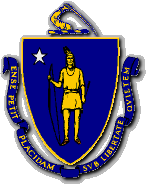 MAURA T. HEALEYGovernorKIMBERLEY DRISCOLLLieutenant GovernorThe Commonwealth of MassachusettsExecutive Office of Public Safety and SecurityOne Ashburton Place, Room 2133Boston, Massachusetts 02108Tel: (617) 727-7775TTY Tel: (617) 727-6618Fax: (617) 727-4764www.mass.gov/eopss TERRENCE M. REIDYSecretary